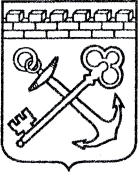 АДМИНИСТРАЦИЯ ЛЕНИНГРАДСКОЙ ОБЛАСТИКОМИТЕТ ЭКОНОМИЧЕСКОГО РАЗВИТИЯ И ИНВЕСТИЦИОННОЙ ДЕЯТЕЛЬНОСТИПРИКАЗ«___» февраля 2019 года № ___г. Санкт-ПетербургО внесении изменений в приказ Комитета экономического развития и инвестиционной деятельности Ленинградской области от 8 февраля 2018 года № 6 «Об утверждении порядка принятия решения 
об использовании остатков средств субсидий, предоставленных Комитетом экономического развития и инвестиционной деятельности Ленинградской области некоммерческим организациям из областного бюджета Ленинградской области в целях финансового обеспечения затрат и не использованных в отчетном финансовом году»Внести в Порядок принятия решения об использовании остатков средств субсидий, предоставленных Комитетом экономического развития и инвестиционной деятельности Ленинградской области некоммерческим организациям из областного бюджета Ленинградской области в целях финансового обеспечения затрат                        и не использованных в отчетном финансовом году (далее – Порядок), утвержденный приказом Комитета экономического развития и инвестиционной деятельности Ленинградской области от 8 февраля 2018 года № 6, следующие изменения: Абзац 1 пункта 3 Порядка изложить в следующей редакции:«3. Обращение, указанное в пункте 2 настоящего Порядка, направляется получателем субсидии в срок установленный соглашением о предоставлении субсидии и должно содержать следующие сведения с учетом ранее заключенного с главным распорядителем соглашения о предоставлении субсидии:».Пункт 4 Порядка изложить в следующей редакции:«4. Главный распорядитель рассматривает предусмотренные пунктами 2 и 3 настоящего Порядка документы и принимает решение о наличии (отсутствии) потребности в остатках средств субсидии, в срок установленный соглашением                    о предоставлении субсидии.».Пункт 10 Порядка изложить в следующей редакции:«10. Возврат остатков средств субсидии, по которым принято решение                          об отсутствии потребности, осуществляется получателем субсидии в срок установленный соглашением о предоставлении субсидии.».Контроль за исполнением настоящего приказа оставляю за собой.Заместитель Председателя Правительства Ленинградскойобласти – председатель комитета                                                                                  Д.Ялов